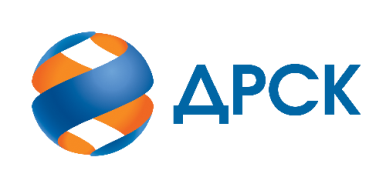 Акционерное Общество«Дальневосточная распределительная сетевая компания»Протокол процедуры переторжкиСПОСОБ И ПРЕДМЕТ ЗАКУПКИ: запрос предложений в электронной форме на право  заключения договора на выполнение работ: «Капитальный ремонт ВЛ 10 СП "СЭС", филиал ХЭС(Лот № 85701-РЕМ ПРОД-2020-ДРСК).КОЛИЧЕСТВО ПОДАННЫХ ЗАЯВОК НА УЧАСТИЕ В ЗАКУПКЕ: 3 (три) заявки.НМЦ ЛОТА (в соответствии с Извещением о закупке): 2 390 000,00 руб. без НДС.ОТМЕТИЛИ:В соответствии с решением Закупочной комиссии (Протокол № 403/УР-Р от 10.04.2020 г.) к процедуре переторжки были допущены следующие участники: АО "ВОСТОКСЕЛЬЭЛЕКТРОСЕТЬСТРОЙ"ИНН/КПП2702011141/272501001ОГ РН1022701403944, ЗАО  "ДАЛЬПРОМСЕРВИС" Предмет переторжки: цена.Участие в процедуре переторжки: не приняли 2 (два) участника, а именно: АО "ВОСТОКСЕЛЬЭЛЕКТРОСЕТЬСТРОЙ"ИНН/КПП2702011141/272501001ОГ РН1022701403944, ЗАО "ДАЛЬПРОМСЕРВИС"Процедура переторжки осуществлялась с использованием средств электронной торговой площадки  https://rushydro.roseltorg.ru в присутствии секретаря Закупочной комиссии.Дата и время начала процедуры переторжки: 15 ч. 00 мин. (время амурское) 13.04.2020 г. Место проведения процедуры переторжки: https://rushydro.roseltorg.ruСекретарь Закупочной комиссии 1 уровня  		                 Г.М.  Терёшкина№ 403/УР-П13 апреля 2020 г.